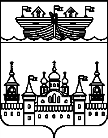 АДМИНИСТРАЦИЯ Р.П. ВОСКРЕСЕНСКОЕВОСКРЕСЕНСКОГО МУНИЦИПАЛЬНОГО РАЙОНАНИЖЕГОРОДСКОЙ ОБЛАСТИПОСТАНОВЛЕНИЕ12 мая  2016 года 								 № 78 О внесении изменений в постановление администрации р.п.Воскресенское от 05.04.2016 г. № 50  «О ходе исполнения местного бюджета и о численности муниципальных служащих органов местного самоуправления р.п. Воскресенское Воскресенского муниципального района Нижегородской области, работников муниципальных учреждений с указанием фактических затрат на их денежное содержание»В соответствии с протестом  прокуратуры Воскресенского района  на постановление администрации р.п.Воскресенское от 05.04.2016 г. № 50  «О ходе исполнения местного бюджета и о численности муниципальных служащих органов местного самоуправления р.п. Воскресенское Воскресенского муниципального района Нижегородской области, работников муниципальных учреждений с указанием фактических затрат на их денежное содержание»,  ч.5 ст.264.2  Бюджетного кодекса РФ  администрация р.п. Воскресенское ПОСТАНОВЛЯЕТ:1.Внести  в постановление администрации р.п.Воскресенское от 05.04.2016 г. № 50  «О ходе исполнения местного бюджета и о численности муниципальных служащих органов местного самоуправления р.п. Воскресенское Воскресенского муниципального района Нижегородской области, работников муниципальных учреждений с указанием фактических затрат на их денежное содержание» следующие изменения :1.1. В п.1 постановления слова «утвердить сведения о ходе исполнения местного бюджета» заменить словами «принять  к сведению отчет об исполнении  местного бюджета».2. Обнародовать настоящее постановление на информационном стенде в здании администрации р.п. Воскресенское и разместить на официальном сайте администрации Воскресенского муниципального района.3. Направить настоящее постановление в поселковый Совет р.п. Воскресенское.4. Контроль за исполнением настоящего постановления возложить на главного бухгалтера администрации р.п. Воскресенское А.Н. Кирпичева.Глава администрации р.п. Воскресенское 								А.В.Гурылев